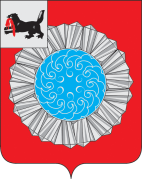 Российская ФедерацияИркутская область Слюдянский муниципальный районДУМА МУНИЦИПАЛЬНОГО ОБРАЗОВАНИЯСЛЮДЯНСКИЙ РАЙОНР Е Ш Е Н И Ег.СлюдянкаРешение принято районной Думой  30 марта 2017 годаОб утверждении Порядка досрочного прекращения полномочий лиц, замещающих муниципальные должности муниципального образованияСлюдянский район, в связи с утратой доверияВ соответствии со статьей 13.1 Федерального закона от 25 декабря 2008 года  N 273-ФЗ «О противодействии коррупции», статьей 15 Федерального закона от 06 октября 2003 года N 131-ФЗ «Об общих принципах организации местного самоуправления в Российской Федерации», статьей 10 Федерального закона от 7 мая 2013 года № 79-ФЗ «О запрете отдельным категориям лиц открывать и иметь счета (вклады), хранить наличные денежные средства и ценности в иностранных банках, расположенных за пределами территории Российской Федерации, владеть и (или) пользоваться иностранными финансовыми инструментами», Федеральным законом от 03 декабря 2012 года N 230-ФЗ «О контроле за соответствием расходов лиц, замещающих государственные должности, и иных лиц их доходам», руководствуясь статьями 7, 31, 48 Устава муниципального образования Слюдянский район (новая редакция), зарегистрированного постановлением Губернатора Иркутской области от 30 июня 2005 года № 303-п;РАЙОННАЯ ДУМА РЕШИЛА:Утвердить Порядок досрочного прекращения полномочий лиц, замещающих муниципальные должности муниципального образования Слюдянский район, в связи с утратой доверия  (Приложение).Настоящее решение вступает в силу со дня, следующего за днем его официального опубликования.Опубликовать настоящее решение в приложении к газете «Славное море», а также разместить на официальном сайте администрации муниципального образования Слюдянский район в информационно-телекоммуникационной сети «Интернет».Мэр муниципального образованияСлюдянский район							                  А.В. ДолжиковПредседатель Думы муниципальногообразования Слюдянский район						       А.Г. ЧубаровОт 30 марта 2017 г. №  17  – VI рдПриложение к решению Думы муниципального образования Слюдянский район                                                                                                 от 30 марта 2017 г. №  17  – VI рдПорядок досрочного прекращения полномочий лиц, замещающих муниципальные должности муниципального образования Слюдянский район, в связи с утратой доверия1. Настоящий Порядок разработан и принят в целях соблюдения лицами, замещающими муниципальные должности муниципального образования Слюдянский район, ограничений, запретов и требований о предотвращении или об урегулировании конфликта интересов и исполнения обязанностей, установленных Федеральным законом от 25 декабря 2008 года № 273-ФЗ «О противодействии коррупции» (далее – Порядок).2.  Порядок в соответствии со статьей 13.1 Федерального закона от 25 декабря 2008 года № 273-ФЗ «О противодействии коррупции", статьями 15, 40, 74.1 Федерального закона от 06 октября 2003 года № 131-ФЗ «Об общих принципах организации местного самоуправления в Российской Федерации», статьей 10 Федерального закона от 7 мая 2013 года № 79-ФЗ «О запрете отдельным категориям лиц открывать и иметь счета (вклады), хранить наличные денежные средства и ценности в иностранных банках, расположенных за пределами территории Российской Федерации, владеть и (или) пользоваться иностранными финансовыми инструментами»,  Федеральным законом от 03 декабря 2012 года № 230-ФЗ «О контроле за соответствием расходов лиц, замещающих государственные должности, и иных лиц их доходам»  устанавливает порядок досрочного прекращения полномочий лиц, замещающих муниципальные должности муниципального образования Слюдянский район (далее – лица, замещающие муниципальные должности, лицо, замещающее муниципальную должность), в связи с утратой доверия.Полномочия лиц, замещающих муниципальные должности на постоянной основе, прекращаются досрочно в связи с утратой доверия в случаях:           1) непринятия  мер по предотвращению и (или) урегулированию конфликта интересов, стороной которого оно является;           2) непредставления сведений о своих доходах, об имуществе и обязательствах имущественного характера, а также о доходах, об имуществе и обязательствах имущественного характера своих супруги (супруга) и несовершеннолетних детей либо представления заведомо недостоверных или неполных сведений;3) участия на платной основе в деятельности органа управления коммерческой организации, за исключением случаев, установленных федеральным законом;4) осуществления  предпринимательской деятельности;5) вхождения в состав органов управления, попечительских или наблюдательных советов, иных органов иностранных некоммерческих неправительственных организаций и действующих на территории Российской Федерации их структурных подразделений, если иное не предусмотрено международным договором Российской Федерации или законодательством Российской Федерации.Основанием для досрочного прекращения полномочий лица, замещающего муниципальную должность на постоянной основе, также является несоблюдение им, его супругой (супругом) и (или) несовершеннолетними детьми запрета открывать и иметь счета (вклады), хранить наличные денежные средства и ценности в иностранных банках, расположенных за пределами территории Российской Федерации, владеть и (или) пользоваться иностранными финансовыми инструментами.Полномочия лица, замещающего муниципальную должность на постоянной основе, которому стало известно о возникновении у подчиненного ему лица личной заинтересованности, которая приводит или может привести к конфликту интересов, прекращаются досрочно в связи с утратой доверия также в случае непринятия им, мер по предотвращению и (или) урегулированию конфликта интересов, стороной которого является подчиненное ему лицо.Полномочия лиц, замещающих муниципальные должности на непостоянной основе, прекращаются досрочно в связи с утратой доверия в случаях:           1) непринятия  мер по предотвращению и (или) урегулированию конфликта интересов, стороной которого оно является;           2) непредставления сведений о своих доходах, об имуществе и обязательствах имущественного характера, а также о доходах, об имуществе и обязательствах имущественного характера своих супруги (супруга) и несовершеннолетних детей либо представления заведомо недостоверных или неполных сведений;Решение о досрочном прекращении полномочий лиц, замещающих муниципальные должности, принимается Думой муниципального образования Слюдянский район (далее – районная Дума) в случае установления в результате проверки факта коррупционного правонарушения, предусмотренного статьей 13.1 Федерального закона "О противодействии коррупции".Удаление мэра муниципального образования Слюдянский район в отставку в связи с утратой доверия осуществляется в соответствии со статьей 74.1 Федерального закона от 06 октября 2003 года № 131-ФЗ «Об общих принципах организации местного самоуправления в Российской Федерации».До рассмотрения районной Думой вопроса о досрочном прекращении полномочий  лица, замещающего муниципальную должность, проводится проверка случаев, предусмотренных пунктом 2  Порядка (далее – проверка).            5. Основанием для осуществления проверки является поступившая в районную Думу информация о наличии случаев, предусмотренных пунктом 2 Порядка, представленная в письменном виде:           а) правоохранительными органами, иными государственными органами, органами местного самоуправления и их должностными лицами;           б) Комиссией по контролю, общественной безопасности и соблюдению депутатской этики Думы муниципального образования Слюдянский район, осуществляющей контроль за достоверностью и полнотой сведений о доходах и расходах, об имуществе и обязательствах имущественного характера, представляемых лицами, замещающими муниципальные должности;в) постоянно действующими руководящими органами политических партий и зарегистрированных в соответствии с законом иных общероссийских общественных объединений, не являющихся политическими партиями;г) Общественной палатой Российской Федерации, Общественной палатой Иркутской области;д) общероссийскими, региональными и муниципальными средствами массовой информации.6. Решение о проведении проверки принимает председатель районной Думы  путем издания постановления не позднее десяти дней со дня поступления информации, указанной в пункте 2 настоящего Порядка. Проверка осуществляется Комиссией по контролю, общественной безопасности и соблюдению депутатской этики Думы муниципального образования Слюдянский район (далее – Комиссия).Проверка проводится Комиссией самостоятельно либо путем направления запросов в территориальные органы федеральных государственных органов, уполномоченных на осуществление контроля и надзора в области налогов и сборов, государственной регистрации прав, оперативно-розыскной деятельности, банковские и иные кредитные организации, иные органы и организации, обладающие информацией о наличии обстоятельств, предусмотренных пунктом 2 Порядка.7. Проверка осуществляется в срок, не превышающий 60 дней со дня принятия постановления о ее проведении. Срок проверки может быть продлен до 90 дней по решению председателя районной Думы.8. По окончании проверки Комиссией  подготавливается докладная записка, в которой указываются факты и обстоятельства, установленные по результатам проверки. Докладная записка  о результатах проверки подписывается председателем Комиссии.В случае, если проверка проводится в отношении председателя Комиссии работу данного коллегиального органа организует один из членов комиссии. Порядок работы комиссии осуществляется в соответствии с Положением о Комиссии по контролю, общественной безопасности и соблюдению депутатской этики Думы муниципального образования Слюдянский район.9. Докладная записка  о результатах проверки не позднее трех дней со дня истечения срока проведения проверки представляется председателю районной Думы.10. В случае установления Комиссией  признаков коррупционного правонарушения, допущенного лицом, замещающим муниципальную должность, а именно, подтверждения случаев, указанных в пункте 2 Порядка, докладная записка Комиссии является основанием для внесения на очередное заседание районной Думы  проекта решения представительного органа о досрочном прекращении полномочий.11. Решение районной Думы  о досрочном прекращении полномочий лица, замещающего муниципальную должность, в связи с утратой доверия, считается принятым, если за него проголосовало не менее двух третей от установленной численности депутатов районной Думы. В решении районной Думы о досрочном прекращении полномочий в связи с утратой доверия лица, замещающего муниципальную должность, определяется день прекращения полномочий депутата. Лицо, замещающее муниципальную должность, в отношение которого решается вопрос о досрочном прекращении полномочий в связи с утратой доверия, не принимает участия в голосовании.            Решение районной Думы о досрочном прекращении полномочий в связи с утратой доверия лица, замещающего муниципальную должность, подписывается  председателем районной Думы.12. При рассмотрении и принятии районной Думой  решения о досрочном прекращении полномочий в связи с утратой доверия лицу, замещающему  муниципальную должность, должны быть обеспечены:1) заблаговременное получение лицом, замещающим муниципальную должность, уведомления о дате и месте проведения соответствующего заседания, а также ознакомление с результатами проверки и с проектом решения районной Думы о досрочном прекращении полномочий в связи с утратой доверия лица, замещающего муниципальную должность;2) предоставление лицу, замещающему муниципальную должность, возможности предоставить депутатам районной Думы объяснения по поводу обстоятельств, выдвигаемых в качестве основания для досрочного прекращения полномочий в связи с утратой доверия.13. В случае, если лицо, замещающее муниципальную должность, не согласно с решением районной Думы о досрочном прекращении полномочий в связи с утратой доверия, оно вправе в письменном виде изложить свое обоснованное мнение и представить его в районную Думу. 14. При принятии решения о досрочном прекращении полномочий  лица, замещающего муниципальную должность муниципального района, в связи с утратой доверия учитываются характер совершенного коррупционного правонарушения, обстоятельства, при которых оно совершено, соблюдение лицом, замещающим муниципальную должность муниципального района, других запретов, ограничений и обязанностей, требований о предотвращении или об урегулировании конфликта интересов и исполнение им обязанностей, установленных в целях противодействия коррупции. 15. Решение о досрочном прекращении полномочий лица, замещающего муниципальную должность, в связи с утратой доверия принимается не позднее одного месяца со дня поступления информации о совершении лицом, замещающим муниципальную должность, коррупционного правонарушения, не считая периода его временной нетрудоспособности, пребывания его в отпуске, других случаев его отсутствия на работе по уважительным причинам, а также времени проведения проверки. При этом досрочное  прекращение полномочий лица, замещающего муниципальную должность, должно быть произведено не позднее шести месяцев со дня поступления информации о совершении коррупционного правонарушения. 16. В решении о досрочном прекращении   полномочий лица, замещающего муниципальную должность, в качестве основания прекращения полномочий указывается соответствующий случай, установленный статьей 13.1 Федерального закона "О противодействии коррупции", статьей 10 Федерального закона от 7 мая 2013 года № 79-ФЗ «О запрете отдельным категориям лиц открывать и иметь счета (вклады), хранить наличные денежные средства и ценности в иностранных банках, расположенных за пределами территории Российской Федерации, владеть и (или) пользоваться иностранными финансовыми инструментами», Федеральным законом № 230-фз от 003.12.2012 года «О контроле за соответствием расходов лиц, замещающих государственные должности, и иных лиц их доходам».17. Копия решения районной Думы  о досрочном прекращении полномочий в связи с утратой доверия лица, замещающего муниципальную должность, вручается данному лицу, под роспись в течение пяти дней со дня вступления в силу соответствующего решения, не считая времени отсутствия лица, замещающего муниципальную должность, на рабочем месте по уважительным причинам. Если лицо, замещающее муниципальную должность, отказывается от ознакомления с решением под роспись и получения его копии, то об этом составляется соответствующий акт. 18. Решение районной Думы района о досрочном прекращении полномочий лица, замещающего муниципальную должность в связи с утратой доверия подлежит официальному опубликованию  не позднее, чем через пять дней со дня его принятия. В случае, если лицо, замещающее муниципальную должность, в письменном виде изложило свое обоснованное  мнение по вопросу его освобождения от должности, оно подлежит опубликованию одновременно с указанным решением районной  Думы.    19. Лицо, замещавшее муниципальную должность, вправе обжаловать решение о досрочном прекращении его полномочий в связи с утратой доверия в порядке, установленном законодательством Российской Федерации.Мэр муниципального образованияСлюдянский район								      А.В. ДолжиковПредседатель Думы муниципальногообразования Слюдянский район						      А.Г. Чубаров